									Obecní úřad Střílky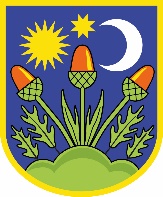 									Koryčanská  47								         768 04 Střílky	Ve Střílkách …………………….Žádost o přidělení čísla popisného / evidenčního(žádost vyplňte čitelně – hůlkovým písmem)Žádám o přidělení čísla popisného/evidenčního ve smyslu § 31 a 32 zákona č. 128/2000 Sb., o obcích (obecní zřízení), ve znění pozdějších předpisů:Druh stavby: ………………………………………………………………………………………………… novostavba stávající stavbaparcelní číslo stavebního pozemku: ………………………………………………………..katastrální území: StřílkyVlastník – vlastníci stavbyJméno a příjmení, datum narození (název firmy): ……………………………………………………………………..……………………………Adresa bydliště (sídlo firmy, IČ): 	………………………………………………….………………………………………………..Telefon: …………………………………………………………………podpis(y) žadatele(ů)Přílohy:- kolaudační rozhodnutí {dle zákona č. 50/1976 Sb., o územním plánování a stavebním řádu (stavební zákon), ve znění pozdějších předpisů}- geometrický plán pro zaměření stavby 